ZP-271-14-10/22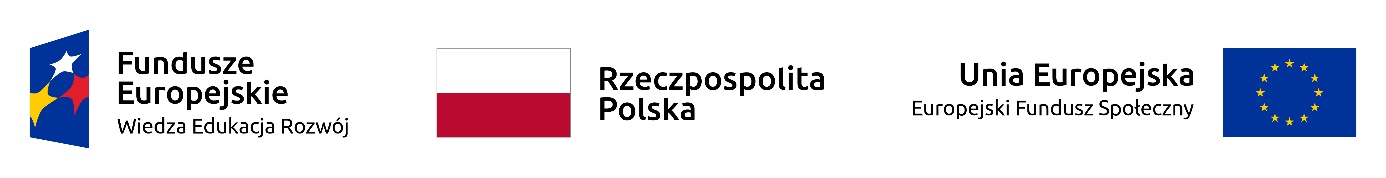 Szpital Kliniczny im. dr. Józefa Babińskiego 	SPZOZ w Krakowie30-393 Krakówul. dr. J. Babińskiego 29Kraków, dnia 11.04.2022 r.Dotyczy: postępowanie w trybie podstawowym art. 275 ust. 2 PZP - nr ZP-10/22W dniu 11.04.2022 r. o godzinie 9:30 nastąpiło otwarcie ofert na Świadczenie usługi bieżącego zarządzania oraz sprawowania nadzoru nad realizacją projektu pn.: „Środowiskowe Centrum Zdrowia Psychicznego dla Dzieci i Młodzieży Kraków Południe”Na podstawie art. 222 ust. 5 ustawy – Prawo zamówień publicznych, Zamawiający przekazuje niniejsze informacje:Na realizację całości przedmiotu zamówienia Zamawiający zamierza przeznaczyć kwotę w wysokości: 190 000,00 zł brutto. Termin wykonania przedmiotu zamówienia: od dnia 02 maja 2022r. do dnia 31 grudnia 2023r.Termin płatności: minimalny termin płatności wynosi 14 dni od daty otrzymania prawidłowo wystawionej faktury potwierdzającej wykonanie usługi.W postępowaniu wpłynęły następujące oferty:1.Oferta nr 1  -  Habitat Prime Sp. z o.o. ul. Bagno 2/226, 00-112 Warszawa Cena brutto: 172 200,00 złTermin płatności: Niniejszym oferuję/my termin płatności wynoszący 45 dni liczonych od dnia doręczenia Zamawiającemu prawidłowo wystawionej faktury potwierdzającej wykonanie usługi. Jakość dotycząca organizacji świadczenia usługi: Niniejszym oferuję świadczenie usługi dodatkowo w drugi wybrany przez Zamawiającego roboczy dzień tygodnia – poniedziałek, wtorek, czwartek lub piątek, w godzinach 7.30 – 15.00 przebywając w siedzibie Zamawiającego, tj. w Krakowie przy ul. dr. Józefa Babińskiego 29.2.Oferta nr 2 - MedyczniT.pl Sp. z o.o. ul. Konstruktorska 6 lok. 214, 02-673 Warszawa Cena brutto: 344 400,00 złTermin płatności: Niniejszym oferuję/my termin płatności wynoszący 45 dni liczonych od dnia doręczenia Zamawiającemu prawidłowo wystawionej faktury potwierdzającej wykonanie usługi. Jakość dotycząca organizacji świadczenia usługi: Niniejszym oferuję świadczenie usługi dodatkowo w drugi wybrany przez Zamawiającego roboczy dzień tygodnia – poniedziałek, wtorek, czwartek lub piątek, w godzinach 7.30 – 15.00 przebywając w siedzibie Zamawiającego, tj. w Krakowie przy ul. dr. Józefa Babińskiego 29.3.Oferta nr 3 - Małgorzata Borczyk ul. Tarnowska 39, 33-300 Nowy Sącz Cena brutto:  450 000,00 złTermin płatności: Niniejszym oferuję/my termin płatności wynoszący 45 dni liczonych od dnia doręczenia Zamawiającemu prawidłowo wystawionej faktury potwierdzającej wykonanie usługi. Jakość dotycząca organizacji świadczenia usługi: Niniejszym nie oferuję świadczenie usługi dodatkowo w drugi wybrany przez Zamawiającego roboczy dzień tygodnia – poniedziałek, wtorek, czwartek lub piątek, w godzinach 7.30 – 15.00 przebywając w siedzibie Zamawiającego, tj. w Krakowie przy ul. dr. Józefa Babińskiego 29.4.Oferta nr 4 - Doradztwo Gospodarcze Marta Kaczmarek ul. Czarnieckiego 4B/44, 61-538 Poznań Cena brutto:  49 200,00 złTermin płatności: Niniejszym oferuję/my termin płatności wynoszący 45 dni liczonych od dnia doręczenia Zamawiającemu prawidłowo wystawionej faktury potwierdzającej wykonanie usługi. Jakość dotycząca organizacji świadczenia usługi: Niniejszym oferuję świadczenie usługi dodatkowo w drugi wybrany przez Zamawiającego roboczy dzień tygodnia – poniedziałek, wtorek, czwartek lub piątek, w godzinach 7.30 – 15.00 przebywając w siedzibie Zamawiającego, tj. w Krakowie przy ul. dr. Józefa Babińskiego 29.               Anna Wilk			.................................................Sekretarz Komisji Przetargowej